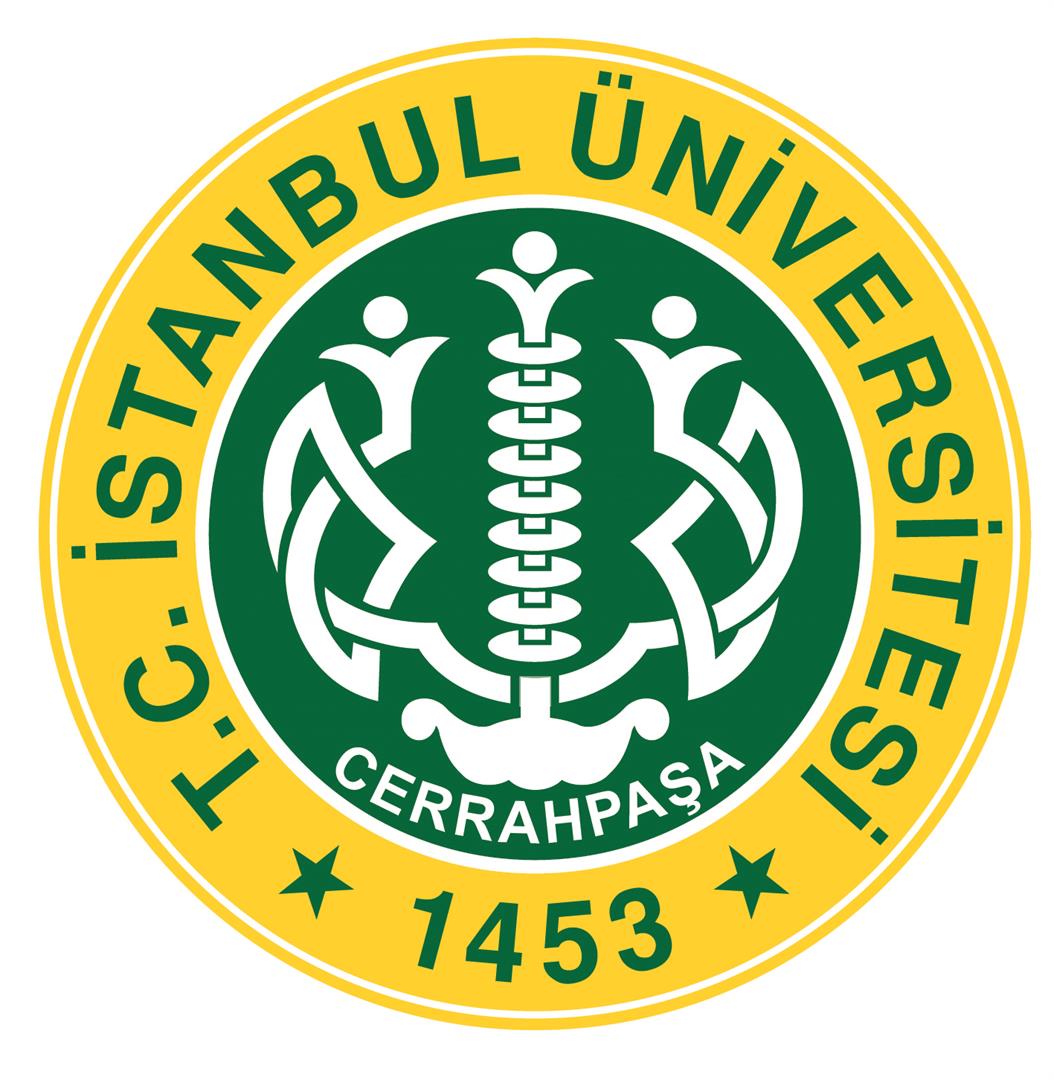 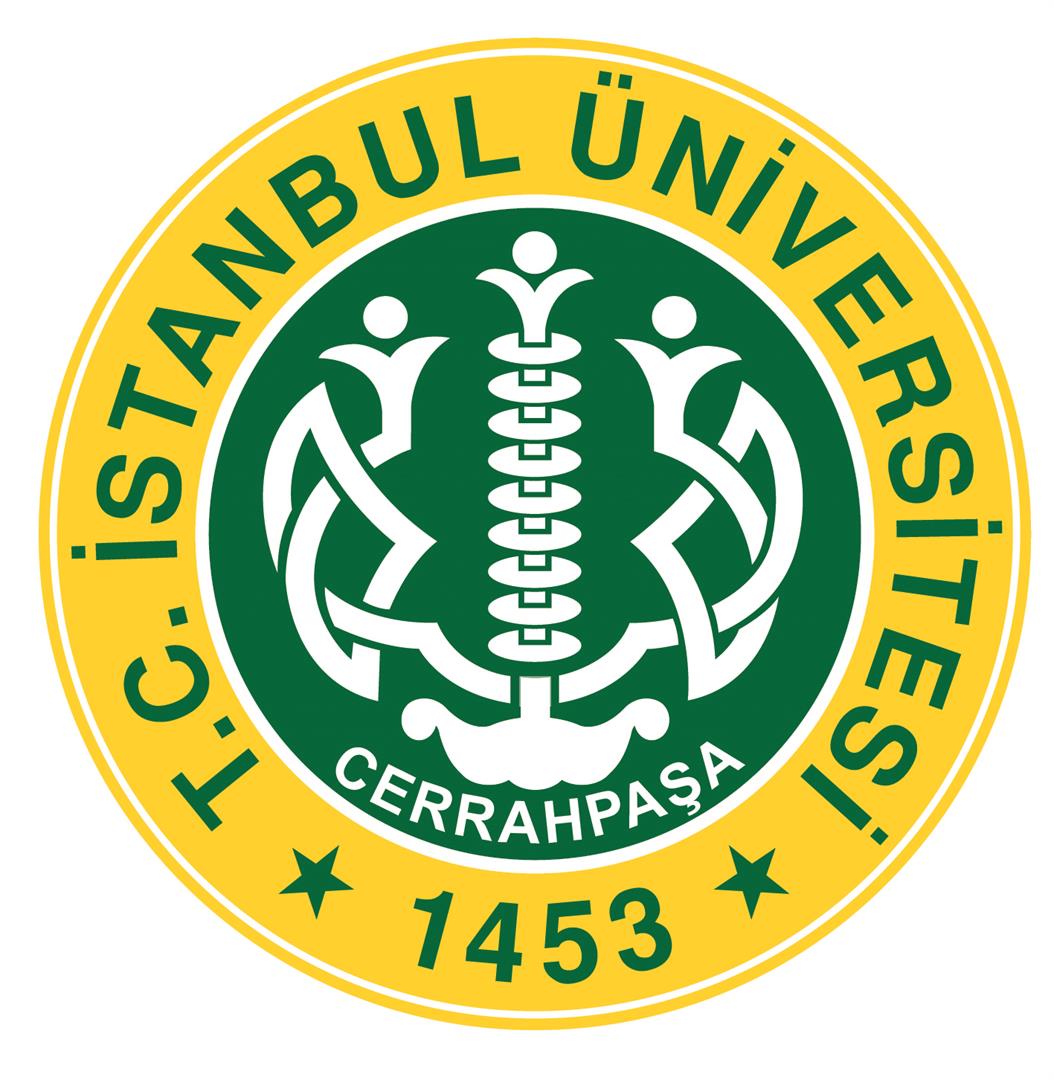 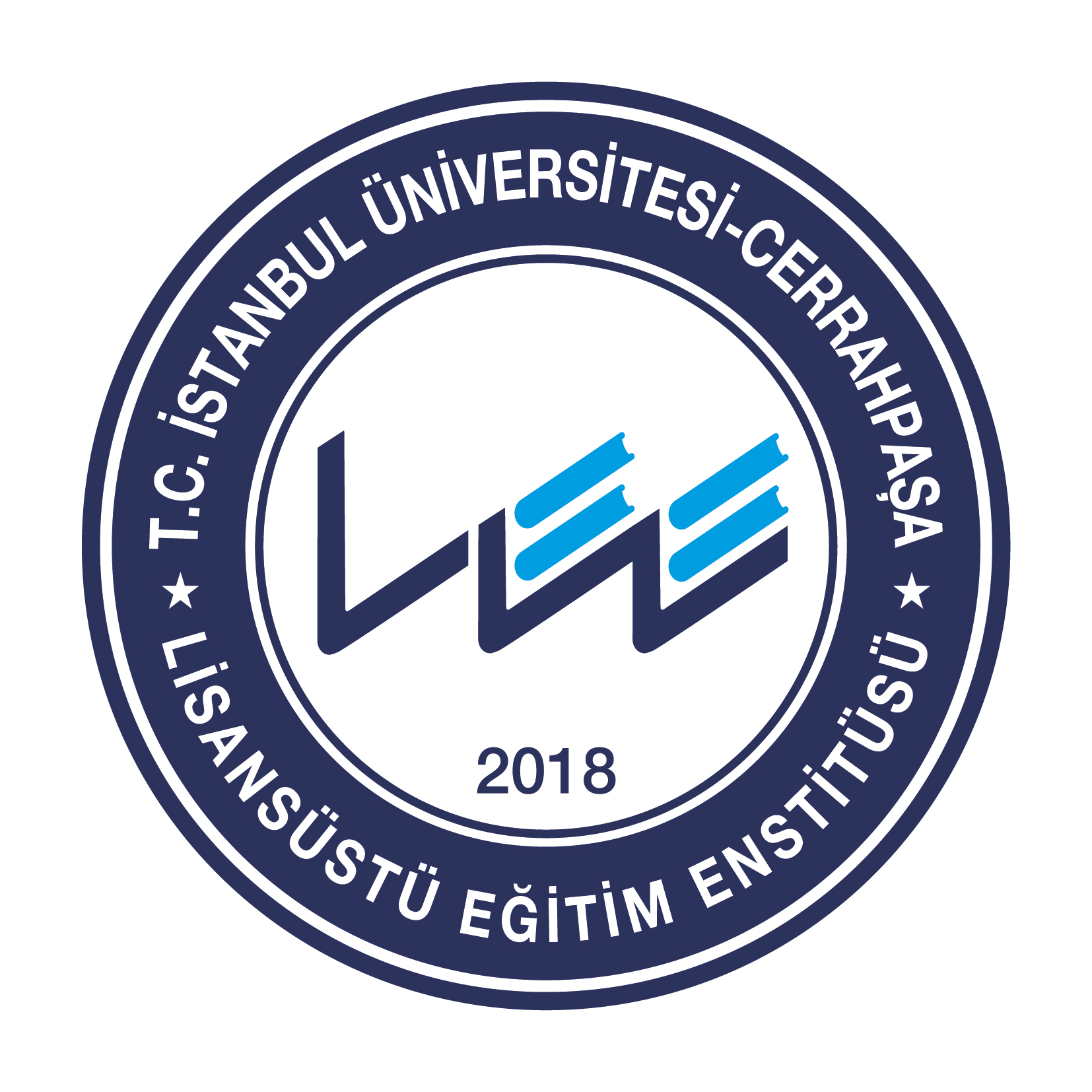 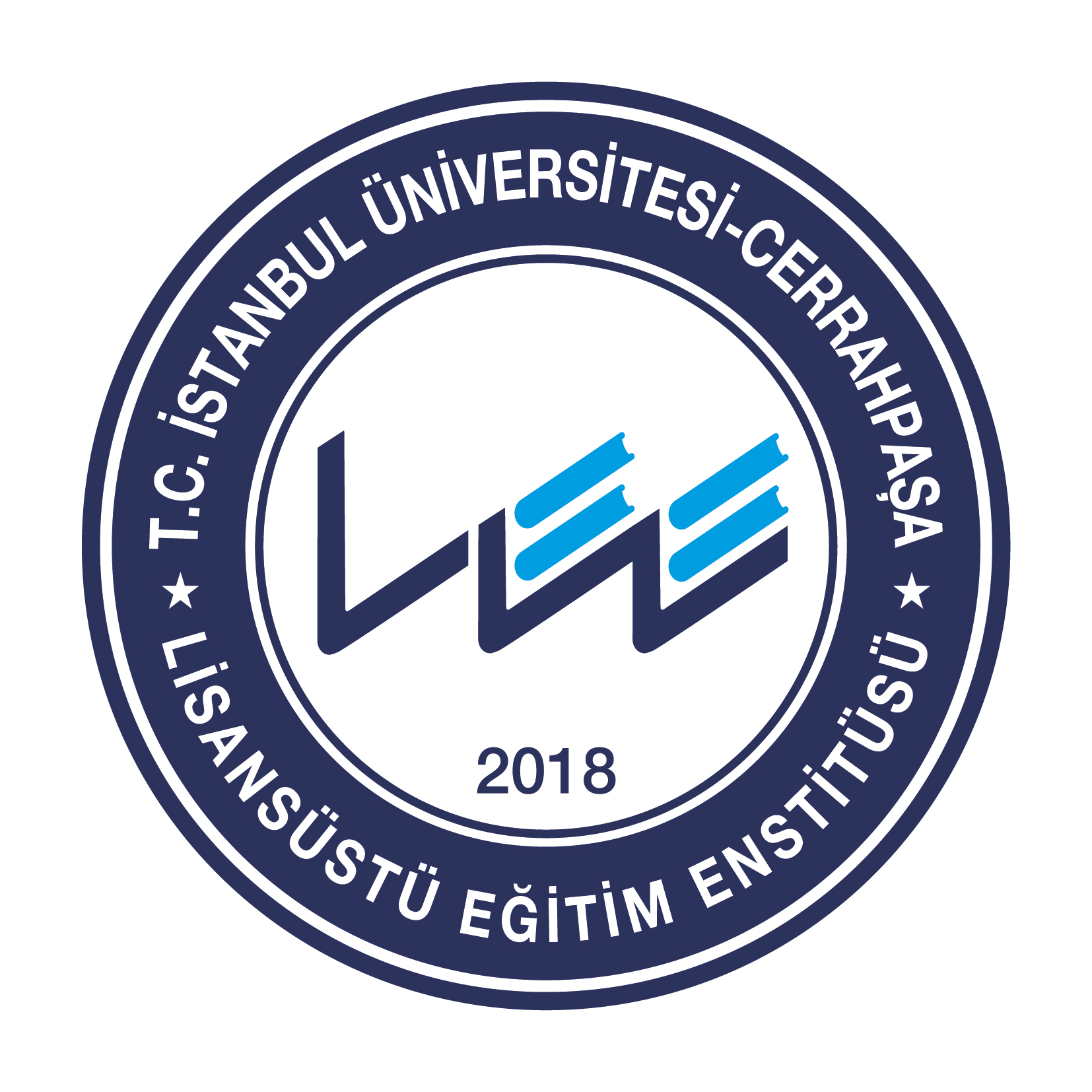 Bu çalışma,  tarihinde aşağıdaki jüri tarafından , nda  olarak kabul edilmiştir.Tez Jürisi20.04.2016 tarihli Resmi Gazete’de yayımlanan Lisansüstü Eğitim ve Öğretim Yönetmeliğinin 9/2 ve 22/2 maddeleri gereğince; Bu Lisansüstü teze, İstanbul Üniversitesi-Cerrahpaşa’nın abonesi olduğu intihal yazılım programı kullanılarak Lisansüstü Eğitim Enstitüsü’nün belirlemiş olduğu ölçütlere uygun rapor alınmıştır.Bu tez, İstanbul Üniversitesi-Cerrahpaşa Bilimsel Araştırma Projeleri Yürütücü Sekreterliğinin  numaralı projesi ile desteklenmiştir.Bu tez,  numaralı  projesi ile desteklenmiştir.ÖNSÖZİÇİNDEKİLERSayfa NoÖNSÖZ	iİÇİNDEKİLER	iŞEKİL LİSTESİ	iTABLO LİSTESİ	iSİMGE VE KISALTMA LİSTESİ	iÖZET	iSUMMARY	i1.	GİRİŞ	12.	GENEL KISIMLAR	13.	MALZEME VE YÖNTEM	14.	BULGULAR	15.	TARTIŞMA VE SONUÇ	1KAYNAKLAR	1EKLER	1ÖZGEÇMİŞ	1     ŞEKİL LİSTESİSayfa NoŞekil tablosu öğesi bulunamadı.TABLO LİSTESİSayfa NoŞekil tablosu öğesi bulunamadı.SİMGE VE KISALTMA LİSTESİSimgeler                        Açıklamaa                    	: Aaaa b                    	: Aaaa c                    	: Aaaa ds                    	: Aaaa es                    	: Aaaa F                    	: Aaaa Kısaltmalar                  AçıklamaA                    	: Aaaa bk                    	: Aaaa CL                    	: Aaaa km                   	: Aaaa N                    	: Aaaa x                    	: Aaaa zy                    	: Aaaa ÖZETİstanbul Üniversitesi-CerrahpaşaLisansüstü Eğitim EnstitüsüDanışman :  II. Danışman :  Özet metni-----------------,  sayfa.Anahtar kelimeler:   SUMMARYIstanbul University-CerrahpasaInstitute of Graduate StudiesSupervisor :  Co-Supervisor :  Summary text------------,  pages.Keywords:       GİRİŞGENEL KISIMLARMALZEME VE YÖNTEMBULGULARTARTIŞMA VE SONUÇKAYNAKLAREKLERÖZGEÇMİŞ                                                                                                                                 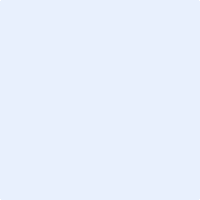  (Danışman)İstanbul Üniversitesi-CerrahpaşaKişisel BilgilerKişisel BilgilerAdı SoyadıDoğum Yeri Doğum TarihiUyruğu T.C.      Diğer:    TelefonE-Posta AdresiWeb AdresiEğitim BilgileriEğitim BilgileriLisansLisansÜniversiteFakülteBölümüMezuniyet YılıYüksek LisansYüksek LisansÜniversiteEnstitü AdıAnabilim DalıProgramıMezuniyet YılıDoktoraDoktoraÜniversiteİstanbul Üniversitesi-CerrahpaşaEnstitü AdıLisansüstü Eğitim EnstitüsüAnabilim DalıProgramıMakale ve Bildiriler